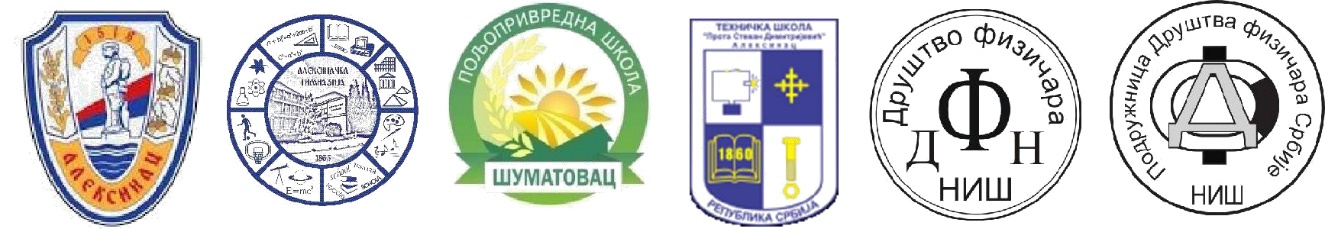 PRIJAVA7. Međunarodna konferencija o nastavi fizike u srednjim školamaAleksinac, 15-17. mart 2019. godineDragi učesnici konferencije,Za učešće na konferenciji  nije obavezno prijaviti rad. Radi blagovremene rezervacije smeštaja, molimo Vas da na vreme dostavite svoje podatke. Molimo Vas da popunjenu registracionu prijavu pošaljete na e-mail:konferencija.aleksinac@gmail.comS poštovanjem,							Sekretar Organizacionog odbora,                                                                                                                            Slavoljub RadulovićIme i prezimeZvanje/položaj u organizacijiNaziv škole/organizacijeMesto, državaMatični brojKontakt telefonE - mailNaziv prijavljenog rada(Ukoliko prijavljujete rad, molimo Vas da napišete kratak rezime, najviše do 150 reči)